Vienna Philharmonic OrchestraConcert & DinnerMonday, March 4, 2019___  I/We would like to reserve a Mozart Table for $25,000.00 ($23,000 tax deductible)Includes 2 Prime Tickets to either the 2020 Vienna Philharmonic Orchestra’s New Year’s Concert in Vienna or the January 2020 Vienna Philharmonic Ball at the Musikverein in Vienna, as well as an invitation for 2 to an evening of Music and Dinner with a Vienna Philharmonic Orchestra ensemble at a private home or club in New York City.___  I/We would like to reserve a Beethoven Table for $15,000.00 ($13,000 tax deductible)Includes an invitation for 2 to an evening of Music and Dinner with a Vienna Philharmonic Orchestra ensemble at a private home or club in New York City.___  I/We would like to reserve an Individual Ticket(s) at $1,500.00 ($1,300 tax deductible)___  I/We cannot attend, but would like to make a tax-deductible contribution of $_____________________________________________________________________Name (As you would like it to be listed in the Program)________________________________________________________________Address                                     City                      State                 Zip code________________________________________________________________Phone Number				EmailEnclosed is my check made payable to The Vienna Philharmonic Society for $__________Please call Julie at 646-590-7462 or email: jehlers@viennaphilharmonicsociety.org with any questions.Please forward RSVPs to:The Vienna Philharmonic Society c/o Marifé Hernández, 10 East 62nd Street, New York, NY 10065.You may also confirm your Benefit Committee participation by credit card on our website www.viennaphilharmonicsociety.org/2019GalaPlease note that the Vienna Philharmonic Society is a 501C3 organization. All contributions are tax deductible to the extent of the law.  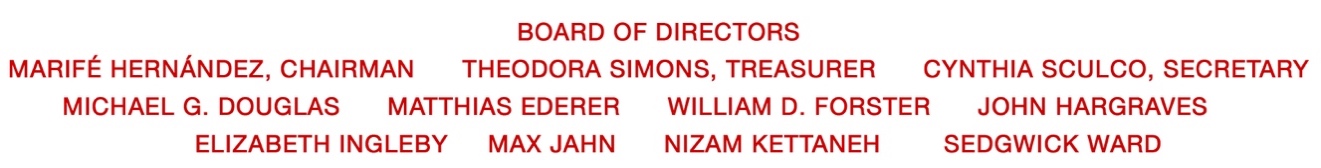 